Načrt dela za 6.a : petek, 03.04.2020BRAVO VSEM SKUPAJ IN OSTANITE ZDRAVI!!!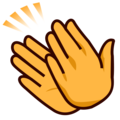                                        Učiteljica Mateja Arh                                       E-Mail: mateja.arh@oskoroskabela.siZAMUDNIKI:  ( Še čakam!)    OSTALI: 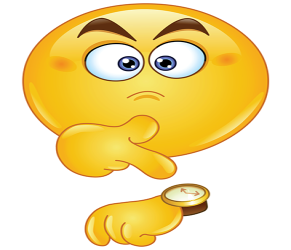 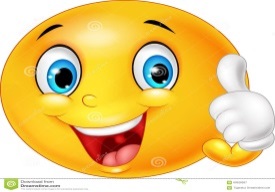 VAJA: v zvezek zapiši ‘’ EXERCISE’’, prepiši naloge iz učnega lista in jih reši. Rešitve dobiš drugič. Lahko jih tudi fotokopiraš, rešiš in zalepiš v zvezek.UČNI LIST:S številkami zapiši, koliko je ura.It’s six o’clock.____________                  It’s twenty past one. _____________It’s half past ten.___________                 It’s twelve o’clock._______________It’s ten to three____________                 It’s half past nine.________________It’s quarter past eight._________            It’s ten past seven._______________It’s quarter to two.____________            It’s twenty-five to five._____________ Na črto prepiši pravilen čas.5.50_______________________.3.30_______________________.6.45_______________________.7.15_______________________.4.00_______________________.2.10_______________________. Napiši, koliko je ura. Poved prični z ‘’It’s….’’2.45__________________________________.11.00_________________________________.8.45__________________________________.12.15_________________________________.4.50__________________________________.3.35__________________________________.12.55_________________________________.3.05__________________________________.Spletno nalogo reši v zvezek. Zapis ure z besedo.https://www.liveworksheets.com/ki22121mrSLOVARČEK: zapiši in prevedi spodnje besede ali stavke v svoj slovarček besed.( ENOTA 3: TIME : TOO MANY CLOCKS)WHAT'S THE TIME :  poglej video in ponovi.https://youtu.be/nOPOkmi57QYREŠITVE NALOG: v DZ-ju str. 69 in 70 = preglej in popravi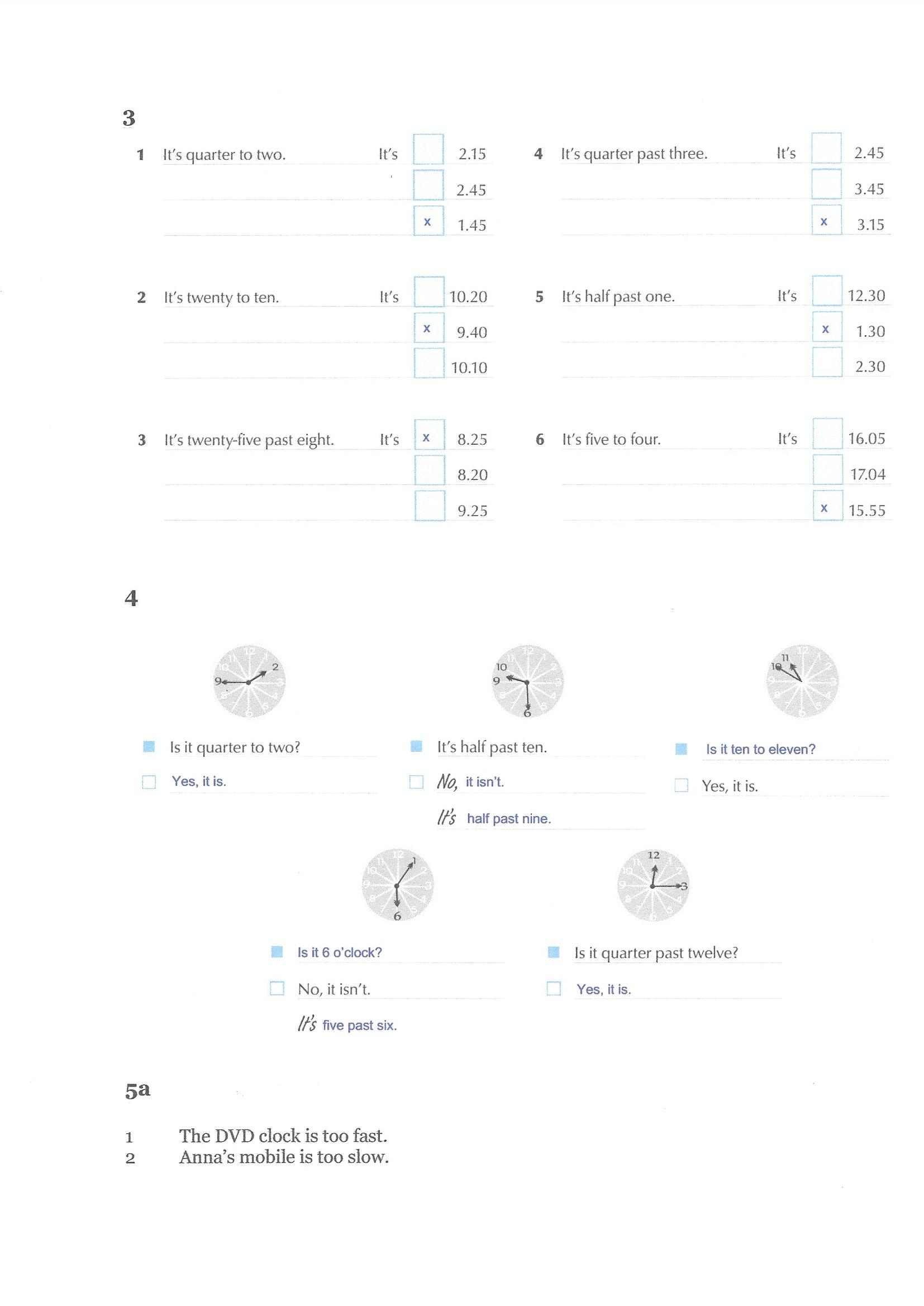 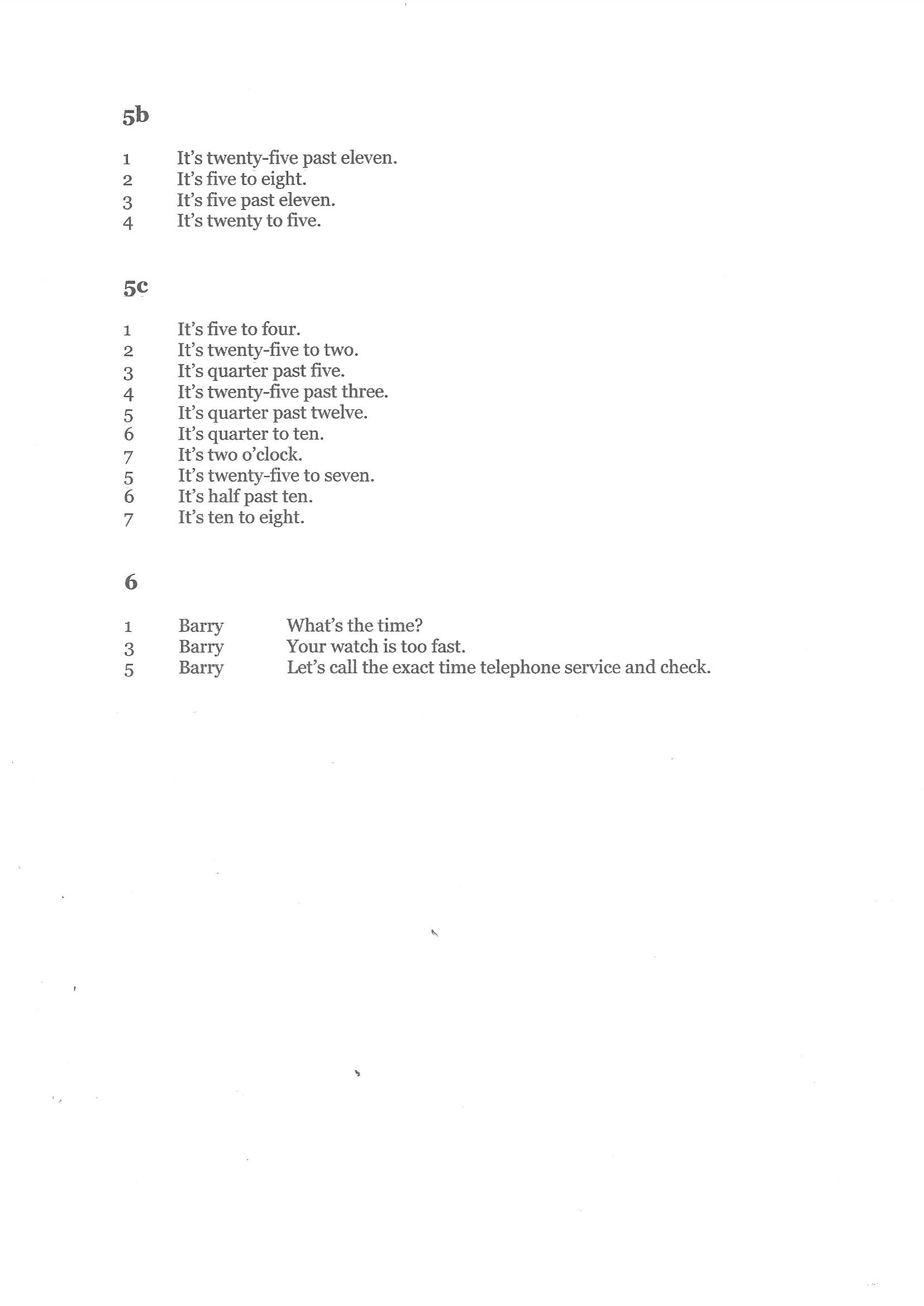 It’s ten to six.                        It’s quarter to seven.               It’s half past three.It’s quarter past seven.              It’s ten past two.                 It’s four o’clock.A1TOO MANY CLOCKSwatchBe back at 7 o'clock sharp. ( natanko ob)by (po) my watchcheck with the DVD clock.Good idea!Look at the mobile.lucky guyof coursethe exact time telephone serviceThe kitchen clock has stopped!The kitchen clock is always right.What time is it?What's the time?You're always late.Your watch is fast.Your watch is slow.